Additional file 1Financial compensationParticipants received €20,- per interview (baseline, post assessment, and follow-up). Additionally, participants received compensation for the completion of daily diaries, which was contingent on the amount of diaries completed (see table below). The maximum compensation amounted to €200,- (i.e. €60,- for participating in all three clinical interviews, together with €140,- for completing ≥90% of the diaries). Table S1. Financial compensation for the diary periodFig. S1. Outline of the TRAILS TRANS-ID study design. At baseline and post assessment, the following instruments were employed: diagnostic interview (short version of the Schedules for Clinical Assessment in Neuropsychiatry, 23), aggressive behavior subscale of the Adult Self Report (24), Groningse Vragenlijst Sociaal Gedrag (17), List of Threatening Experiences (26). The same instruments will be administered during the follow-up assessment, which was not completed yet at the time of submission. For a subset of 60 participants, the baseline and post assessments were complemented by a qualitative assessment that served to establish the validity of diary items.Pilot study Participants for the pilot study were recruited in a local school for intermediate vocational education. Adolescents were informed about the purposes of the pilot study and provided written informed consent. In a semi-structured interview, individuals were asked to report their intuitive interpretation of diary items and to rate the extent to which this item described their current mood. Individuals were explicitly instructed to provide their personal view on items and were ensured that answers were not labeled ‘wrong’ or ‘right’. After completion of the interview, individuals received a voucher worth €20,-. Interpretations were noted and discussed among the research team. Of the 63 items assessed in the pilot study, nine items were rephrased in order to better match participants’ vocabulary. Five items were deleted due to substantial perceived overlap with other items or due to frequently occurring misunderstandings. Finally, one item was added, resulting in a total of 59 items concerning mood (e.g. I felt happy), (subthreshold) psychopathological symptoms (e.g. I felt stressed), somatic experiences (e.g. I felt ill), sleep quality (e.g. I slept well), and event appraisal (e.g. pleasantness of the most important event during the previous day).Table S2. Scores per mini-SCAN domainNumber denote mean scores per domain; numbers between brackets denote standard deviations. Abbreviations: OCD=obsessive-compulsive disorder; ASD=autism spectrum disorder; ADHD=attention deficit/hyperactivity disorder; ODD=oppositional defiant disorder. Table S3. Descriptives diary itemsWithin-individual mean = averaged mean item score per individual; between-individual std. = standard deviation of mean item scores; within-individual std. = averaged standard deviation of item scores per individual. Details on scoring for the mini-SCAN interviewTable S4 provides an overview of the scoring rules adopted for the mini-SCAN interview. The mini-SCAN interview is typically administered to infer whether individuals meet the diagnostic criteria for a psychiatric disorder, and therefore only assesses clinically significant symptoms. For the purposes of the present study, a more dimensional rating of mental health was adopted. That is, we rated symptoms that were insufficiently severe, enduring, or frequent to qualify as a sign of psychopathology – but nevertheless present and distressing – as subthreshold (26). To infer whether individuals met the criteria for a psychiatric disorder, the original, dichotomous rating scheme was used. Hence, only symptoms coded as clinical were taken into account when inferring whether participants met the criteria for a psychiatric disorder. Table S4. Scoring of the mini-SCAN interview*See reference (15). Table S6. Five diary items that correlated most strongly with each psychopathological domain assessed by the mini-SCAN (left: highest Spearman correlation coefficient).Table S5. Correlation between mean ratings on diary items and mini-SCAN domains assessed during the post assessment interviewAmount of daily diaries completedFinancial compensation<128 (<70%)€40,-128-145 (70-79%)€80,-146-163 (80-89%)€130,-≥164 (≥90%)€140,-DomainBaselineRange Post assessmentRangeStress0.51 (0.48)0-20.57 (0.55)0-1.83Anxiety0.13 (0.23)0-1.690.12 (0.20)0-1.19OCD0.18 (0.36)0-1.500.16 (0.33)0-1.56Depression0.32 (0.35)0-1.500.39 (0.41)0-1.64Mania0.13 (0.24)0-1.780.16 (0.25)0-1.78Psychosis0.02 (0.07)0-0.550.02 (0.08)0-0.50ASD0.43 (0.39)0-1.500.41 (0.40)0-1.70ADHD0.66 (0.46)0-1.790.67 (0.43)0-1.70Substance abuse0.16 (0.19)0-1.710.20 (0.19)0-1.29ODD0.35 (0.30)0-1.600.37 (0.32)0-1.40Diary itemwithin-individual meanbetween-individual std.within-individual std.1. Last night I slept well55.0913.3716.292. I felt energetic47.7914.7617.093. I was physically active46.8815.2618.034. I was happy57.7115.8314.235. I could enjoy things58.5714.3714.846. I felt good58.6814.6715.237. I felt relaxed50.2014.9317.728. My day was worth living61.4114.9815.079. I could handle the things that confronted me61.3514.0815.2010. Everything came easy58.2414.7912.7911. I felt like undertaking things48.4114.9818.3412. I am looking forward to tomorrow55.7916.5816.0113. My concentration was good51.8714.0615.9514. I felt appreciated56.6816.8114.4815. I felt like others liked me58.1615.3014.4216. I felt at ease with others59.0114.6415.1617. I was social57.8514.5614.8918. I felt lonely14.6313.3111.2419. I felt empty14.0812.4810.9520. I felt down15.6213.6412.2021. I felt guilty12.6410.7410.1722. I could not bring myself to do anything18.4011.4915.3623. I felt tired35.0615.8618.7924. I avoided things16.0012.6812.4725. I was afraid of making mistakes16.6112.6712.3426. I had difficulty making decisions16.6511.9312.7527. I worried21.6014.2314.6128. My thoughts would not leave me alone23.6817.1414.4529. I was easily distracted19.3513.4814.0130. I felt restless19.5513.7113.6631. I felt nervous15.4611.7512.8932. I was easily startled9.679.187.2633. I felt stressed18.9713.8713.9934. I felt overburdened18.0314.2813.2735. I was easily upset12.9610.7610.9936. I felt overstimulated17.2814.9412.5237. It bothered me that things did not go as expected21.7614.1215.9538. I was bored quickly13.199.7010.6539. I felt impatient14.2810.6911.0540. I was unable to sit still17.7513.7413.1241. I was impulsive20.7615.4412.9942. I felt irritated17.0311.6213.5943. Others felt annoyed by me12.709.629.6544. I had a fight7.508.117.3445. I felt rebellious12.1510.599.0746. Things did not bother me21.1816.0113.8247. I had moodswings15.5912.9811.6748. I felt strange13.2211.3110.0649. I felt suspicious11.7411.178.4950. I experienced physical pain17.5114.0513.8851. I experienced physical discomfort14.9311.0913.4452. I drank alcohol today7.928.0710.2453. I used (soft)drugs today3.115.843.5754. Number of pleasant events35.6417.4814.4755. Intensity of pleasant events46.8117.8517.7456. Number of unpleasant events15.949.7210.9557. Intensity of unpleasant events23.4713.7517.4958. I’m dreading something that will happen soon23.0717.5015.06DescriptionMini-SCAN rating in TRAILS TRANS-ID Original mini-SCAN rating* Symptom causes significant burden due to impairments in functioning, duration and/or frequency of occurrence.Clinical PresentSymptom is endorsed, but does not cause significant burden (e.g. because of mild severity, short duration or infrequent occurrence).SubthresholdAbsentSymptom is absent.AbsentAbsentmini-SCAN domainDiary itemstress28. My thoughts would not leave me alone23. I felt tired33. I felt stressed27. I worried30. I felt restlessanxiety28. My thoughts would not leave me alone27. I worried57. Intensity of unpleasant events51. I experienced physical discomfort23. I felt tiredOCD28. My thoughts would not leave me alone23. I felt tired33. I felt stressed20. I felt down27. I worrieddepression28. My thoughts would not leave me alone20. I felt down23. I felt tired27. I worried33. I felt stressedmania28. My thoughts would not leave me alone29. I was easily distracted30. I felt restless34. I felt overburdened20. I felt downpsychosis53. I used (soft)drugs today30. I felt restless28. My thoughts would not leave me alone51. I experienced physical discomfort57. Intensity of unpleasant eventsASD36. I felt overstimulated37. It bothered me that things did not go as expected28. My thoughts would not leave me alone29.  I was easily distracted40. I was unable to sit stillADHD41. I was impulsive40. I was unable to sit still50. I experienced physical pain46. Things did not bother me39. I felt impatientsubstance abuse53. I used (soft)drugs today52. I drank alcohol today22. I could not bring myself to do anything28. My thoughts would not leave me alone20. I felt downODD28. My thoughts would not leave me alone57. Intensity of unpleasant events29.  I was easily distracted30. I felt restless23. I felt tiredTensionTensionTensionAnxietyAnxietyAnxietyAnxietyOCDOCDOCDOCDDepressionDepressionDepressionDepressionManiaManiaManiaManiaPsychosisPsychosisPsychosisPsychosisASDASDASDASDADHDADHDADHDADHDADHDSubstance Substance Substance Substance ODDODDODDODDrPPrrPPrrPPrrPPrrPPrrPPrrPPrrPPPrrPPrrPP1. Last night I slept well-0.210.020.02-0.27-0.27<.01<.01-0.08-0.080.410.41-0.37-0.37<.01<.01-0.17-0.170.060.06-0.13-0.130.140.14-0.06-0.060.550.55-0.08-0.080.360.360.36-0.11-0.110.210.21-0.35-0.35<.01<.012. I felt energetic-0.32<.01<.01-0.29-0.29<.01<.01-0.14-0.140.110.11-0.49-0.49<.01<.01-0.21-0.210.020.02-0.13-0.130.150.15-0.11-0.110.230.23-0.09-0.090.310.310.31-0.07-0.070.460.46-0.32-0.32<.01<.013. I was physically active-0.060.500.50-0.21-0.210.020.02-0.03-0.030.770.77-0.20-0.200.030.03-0.02-0.020.800.80-0.11-0.110.250.250.080.080.370.37-0.02-0.020.830.830.83-0.20-0.200.030.03-0.13-0.130.160.164. I was happy-0.28<.01<.01-0.25-0.250.010.01-0.19-0.190.030.03-0.50-0.50<.01<.01-0.21-0.210.020.02-0.11-0.110.230.23-0.04-0.040.680.680.020.020.810.810.81-0.17-0.170.060.06-0.33-0.33<.01<.015. I could enjoy things-0.240.010.01-0.23-0.230.010.01-0.17-0.170.060.06-0.42-0.42<.01<.01-0.14-0.140.110.11-0.14-0.140.110.11-0.07-0.070.480.48<.01<.010.980.980.98-0.14-0.140.130.13-0.33-0.33<.01<.016. I felt good-0.30<.01<.01-0.26-0.26<.01<.01-0.14-0.140.130.13-0.48-0.48<.01<.01-0.21-0.210.020.02-0.10-0.100.300.30-0.06-0.060.540.540.010.010.890.890.89-0.12-0.120.200.20-0.34-0.34<.01<.017. I felt relaxed-0.34<.01<.01-0.32-0.32<.01<.01-0.19-0.190.040.04-0.44-0.44<.01<.01-0.24-0.240.010.01-0.13-0.130.140.14-0.13-0.130.140.14-0.04-0.040.690.690.69-0.13-0.130.160.16-0.41-0.41<.01<.018. My day was worth living-0.220.020.02-0.26-0.26<.01<.01-0.07-0.070.430.43-0.43-0.43<.01<.01-0.14-0.140.130.13-0.10-0.100.290.29-0.02-0.020.850.850.010.010.930.930.93-0.18-0.180.050.05-0.30-0.30<.01<.019. I could handle the things that confronted me-0.250.010.01-0.20-0.200.030.03-0.14-0.140.120.12-0.39-0.39<.01<.01-0.15-0.150.110.11-0.06-0.060.510.51-0.16-0.160.080.08-0.10-0.100.290.290.29-0.15-0.150.090.09-0.33-0.33<.01<.0110. Everything came easy-0.32<.01<.01-0.23-0.230.010.01-0.16-0.160.080.08-0.42-0.42<.01<.01-0.24-0.240.010.01-0.07-0.070.420.42-0.12-0.120.200.200.010.010.900.900.90-0.11-0.110.250.25-0.34-0.34<.01<.0111. I felt like undertaking things-0.27<.01<.01-0.28-0.28<.01<.01-0.11-0.110.230.23-0.44-0.44<.01<.01-0.21-0.210.020.02-0.21-0.210.020.020.010.010.940.94-0.10-0.100.280.280.28-0.20-0.200.030.03-0.32-0.32<.01<.0112. I am looking forward to tomorrow-0.31<.01<.01-0.34-0.34<.01<.01-0.09-0.090.320.32-0.46-0.46<.01<.01-0.17-0.170.060.06-0.17-0.170.050.05-0.07-0.070.470.47-0.03-0.030.760.760.76-0.18-0.180.040.04-0.35-0.35<.01<.0113. My concentration was good-0.36<.01<.01-0.32-0.32<.01<.01-0.11-0.110.220.22-0.41-0.41<.01<.01-0.29-0.29<.01<.01-0.14-0.140.110.11-0.15-0.150.100.10-0.16-0.160.080.080.08-0.16-0.160.080.08-0.40-0.40<.01<.0114. I felt appreciated-0.220.010.01-0.25-0.250.010.01-0.12-0.120.190.19-0.42-0.42<.01<.01-0.21-0.210.020.02-0.16-0.160.070.07-0.06-0.060.490.490.030.030.720.720.72-0.20-0.200.030.03-0.32-0.32<.01<.0115. I felt like others liked me-0.160.070.07-0.16-0.160.080.08-0.12-0.120.200.20-0.35-0.35<.01<.01-0.14-0.140.130.13-0.10-0.100.250.25-0.06-0.060.480.480.030.030.700.700.70-0.17-0.170.060.06-0.26-0.26<.01<.0116. I felt at ease with others-0.200.030.03-0.18-0.180.040.04-0.16-0.160.080.08-0.40-0.40<.01<.01-0.17-0.170.060.06-0.12-0.120.170.17-0.11-0.110.220.22-0.05-0.050.550.550.55-0.18-0.180.050.05-0.30-0.30<.01<.0117. I was social-0.140.110.11-0.14-0.140.120.12-0.16-0.160.070.07-0.39-0.39<.01<.01-0.13-0.130.150.15-0.14-0.140.130.13-0.09-0.090.310.310.020.020.790.790.79-0.15-0.150.110.11-0.25-0.250.010.0118. I felt lonely0.240.010.010.160.160.080.080.180.180.050.050.350.35<.01<.010.250.250.010.010.070.070.410.410.070.070.440.44-0.03-0.030.740.740.740.100.100.260.260.240.240.010.0119. I felt empty0.26<.01<.010.150.150.100.100.210.210.020.020.320.32<.01<.010.260.26<.01<.010.100.100.300.300.060.060.530.53-0.02-0.020.810.810.810.070.070.430.430.240.240.010.010.010.0120. I felt down0.30<.01<.010.230.230.010.010.250.25<.01<.010.420.42<.01<.010.280.28<.01<.010.090.090.330.330.080.080.400.40-0.03-0.030.780.780.780.110.110.240.240.280.28<.01<.01<.01<.0121. I felt guilty0.180.050.050.140.140.140.140.100.100.260.260.240.240.010.010.180.180.050.050.010.010.920.920.080.080.370.37-0.04-0.040.640.640.64<.01<.010.970.970.190.190.040.040.040.0422. I could not bring myself to do anything0.29<.01<.010.240.240.010.010.210.210.020.020.350.35<.01<.010.280.28<.01<.010.120.120.200.200.160.160.090.090.100.100.290.290.290.160.160.080.080.290.29<.01<.01<.01<.0123. I felt tired0.45<.01<.010.310.31<.01<.010.270.27<.01<.010.420.42<.01<.010.230.230.010.010.080.080.360.360.200.200.030.030.020.020.860.860.86-0.09-0.090.350.350.350.35<.01<.01<.01<.0124. I avoided things0.180.040.040.190.190.030.030.110.110.230.230.270.27<.01<.010.190.190.040.040.120.120.180.180.250.250.010.010.140.140.130.130.130.040.040.640.640.300.30<.01<.01<.01<.0125. I was afraid of making mistakes0.32<.01<.010.250.250.010.010.170.170.060.060.320.32<.01<.010.230.230.010.010.010.010.890.890.160.160.080.08-0.02-0.020.790.790.79-0.01-0.010.870.870.270.27<.01<.01<.01<.0126. I had difficulty making decisions0.170.060.060.140.140.120.120.130.130.150.150.180.180.050.050.180.180.050.050.080.080.410.410.230.230.010.010.080.080.390.390.390.060.060.510.510.250.25<.01<.01<.01<.0127. I worried0.40<.01<.010.330.33<.01<.010.250.250.010.010.400.40<.01<.010.250.25<.01<.010.080.080.400.400.120.120.200.20-0.04-0.040.640.640.640.100.100.280.280.310.31<.01<.01<.01<.0128. My thoughts would not leave me alone0.51<.01<.010.350.35<.01<.010.350.35<.01<.010.460.46<.01<.010.370.37<.01<.010.160.160.070.070.260.26<.01<.010.050.050.600.600.600.120.120.190.190.420.42<.01<.01<.01<.0129. I was easily distracted0.37<.01<.010.240.240.010.010.200.200.030.030.370.37<.01<.010.350.35<.01<.010.100.100.280.280.260.26<.01<.010.100.100.260.260.260.060.060.490.490.350.35<.01<.01<.01<.0130. I felt restless0.38<.01<.010.260.26<.01<.010.230.230.010.010.370.37<.01<.010.330.33<.01<.010.180.180.050.050.230.230.010.010.050.050.620.620.620.070.070.420.420.350.35<.01<.01<.01<.0131. I felt nervous0.220.010.010.170.170.060.060.140.140.130.130.280.28<.01<.010.180.180.050.050.050.050.590.590.100.100.260.26-0.06-0.060.520.520.520.030.030.750.750.170.170.060.060.060.0632. I was easily startled0.060.490.490.090.090.320.320.050.050.570.570.120.120.200.200.090.090.330.33-0.06-0.060.500.500.050.050.570.57-0.10-0.100.300.300.300.030.030.760.760.090.090.330.330.330.3333. I felt stressed0.40<.01<.010.280.28<.01<.010.260.26<.01<.010.380.38<.01<.010.280.28<.01<.010.070.070.440.440.200.200.030.03<.01<.010.960.960.960.040.040.660.660.330.33<.01<.01<.01<.0134. I felt overburdened0.37<.01<.010.200.200.020.020.200.200.030.030.310.31<.01<.010.280.28<.01<.010.010.010.940.940.200.200.030.030.100.100.300.300.30-0.03-0.030.780.780.290.29<.01<.01<.01<.0135. I was easily upset0.230.010.010.160.160.080.080.140.140.110.110.250.250.010.010.220.220.010.01-0.01-0.010.930.930.130.130.170.17<.01<.011.001.001.000.040.040.630.630.240.240.010.010.010.0136. I felt overstimulated0.31<.01<.010.150.150.100.100.190.190.040.040.230.230.010.010.280.28<.01<.010.030.030.750.750.300.30<.01<.010.150.150.100.100.100.010.010.890.890.260.26<.01<.01<.01<.0137. It bothered me that things did not go as expected0.31<.01<.010.250.250.010.010.170.170.060.060.280.28<.01<.010.210.210.020.020.090.090.300.300.300.30<.01<.010.090.090.330.330.33<.01<.010.980.980.340.34<.01<.01<.01<.0138. I was bored quickly0.050.050.580.580.080.080.380.380.060.060.530.530.140.140.120.120.100.100.270.270.100.100.260.260.010.010.950.95<.01<.010.980.980.980.100.100.280.280.120.120.200.200.200.200.2039. I felt impatient0.200.200.030.030.190.190.040.040.080.080.350.350.220.220.020.020.260.26<.01<.010.090.090.340.340.200.200.030.030.180.180.050.050.050.030.030.780.780.310.31<.01<.0140. I was unable to sit still0.140.140.120.120.050.050.560.560.040.040.620.620.140.140.110.110.250.25<.01<.010.060.060.510.510.260.26<.01<.010.300.30<.01<.01<.010.030.030.710.710.220.220.010.0141. I was impulsive0.030.030.730.730.040.040.670.67-0.01-0.010.930.930.080.080.370.370.180.180.050.050.090.090.350.350.200.200.030.030.300.30<.01<.01<.010.060.060.520.520.200.200.030.0342. I felt irritated0.260.26<.01<.010.200.200.030.030.050.050.590.590.220.220.010.010.180.180.050.050.020.020.820.820.180.180.050.050.090.090.340.340.340.020.020.840.840.340.34<.01<.0143. Others felt annoyed by me0.090.090.340.340.080.080.410.410.050.050.570.570.060.060.530.530.120.120.200.20-0.05-0.050.600.600.130.130.150.150.140.140.120.120.120.040.040.660.660.190.190.040.0444. I had a fight-0.11-0.110.220.220.060.060.520.52-0.05-0.050.610.61-0.10-0.100.270.27-0.10-0.100.260.26-0.11-0.110.240.24-0.02-0.020.830.830.060.060.480.480.480.070.070.430.430.060.060.510.5145. I felt rebellious0.100.100.250.250.070.070.470.470.020.020.840.840.080.080.370.370.180.180.050.05-0.04-0.040.640.640.150.150.100.100.130.130.140.140.140.020.020.790.790.200.200.030.0346. Things did not bother me0.070.070.480.480.090.090.350.350.060.060.510.510.170.170.050.050.140.140.130.130.010.010.870.870.190.190.030.030.210.210.020.020.02-0.02-0.020.850.850.180.180.050.0547. I had moodswings0.230.230.010.010.200.200.030.030.170.170.060.060.250.250.010.010.250.250.010.01<.01<.010.990.990.170.170.070.070.040.040.690.690.690.050.050.600.600.290.29<.01<.0148. I felt strange0.200.200.030.030.120.120.200.200.140.140.130.130.220.220.020.020.210.210.020.020.060.060.530.530.110.110.230.230.080.080.410.410.410.050.050.550.550.220.220.020.0249. I felt suspicious0.180.180.040.040.150.150.110.110.110.110.230.230.210.210.020.020.140.140.140.140.010.010.900.900.050.050.560.56-0.04-0.040.660.660.660.050.050.620.620.210.210.020.0250. I experienced physical pain0.280.28<.01<.010.290.29<.01<.010.060.060.550.550.250.250.010.010.100.100.270.270.140.140.130.130.190.190.030.030.210.210.020.020.02-0.01-0.010.920.920.220.220.010.0151. I experienced physical discomfort0.220.220.010.010.320.32<.01<.010.090.090.300.300.310.31<.01<.010.120.120.190.190.150.150.100.100.080.080.400.400.090.090.300.300.300.010.010.900.900.260.26<.01<.0152. I drank alcohol today-0.13-0.130.160.16-0.01-0.010.900.900.030.030.760.76-0.20-0.200.030.03-0.02-0.020.820.820.010.010.940.94-0.12-0.120.180.18-0.01-0.010.930.930.930.490.49<.01<.01-0.10-0.100.250.2553. I used (soft)drugs today0.050.050.580.580.150.150.110.110.240.240.010.010.150.150.110.110.110.110.240.240.250.250.010.01-0.04-0.040.640.640.030.030.730.730.730.500.50<.01<.010.100.100.260.2654. Number of pleasant events-0.21-0.210.020.02-0.23-0.230.010.01-0.20-0.200.030.03-0.23-0.230.010.01-0.05-0.050.560.56-0.11-0.110.220.220.050.050.550.55-0.10-0.100.270.270.27-0.06-0.060.520.52-0.22-0.220.020.0255. Intensity of pleasant events0.030.030.730.73<.01<.011.001.00-0.09-0.090.300.30-0.10-0.100.290.290.100.100.260.260.020.020.810.810.130.130.140.140.060.060.520.520.52-0.07-0.070.450.45<.01<.010.990.9956. Number of unpleasant events0.080.390.390.080.080.410.41-0.02-0.020.830.830.170.170.060.060.050.050.570.57-0.05-0.050.560.560.180.180.050.050.070.070.440.44-0.06-0.06-0.060.520.520.180.180.040.040.040.040.0457. Intensity of unpleasant events0.33<.01<.010.330.33<.01<.010.120.120.180.180.350.35<.01<.010.230.230.010.010.140.140.110.110.210.210.020.020.110.110.210.21-0.04-0.04-0.040.660.660.400.40<.01<.01<.01<.01<.0158. I’m dreading something that will happen soon0.31<.01<.010.200.200.030.030.110.110.230.230.330.33<.01<.010.210.210.020.020.080.080.410.410.190.190.030.030.010.010.930.930.060.060.060.480.480.220.220.010.010.010.010.01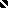 